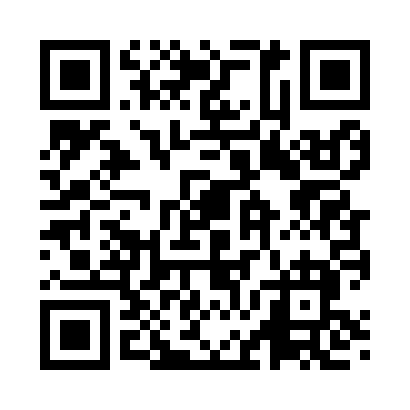 Prayer times for Tollette, Arkansas, USAMon 1 Jul 2024 - Wed 31 Jul 2024High Latitude Method: Angle Based RulePrayer Calculation Method: Islamic Society of North AmericaAsar Calculation Method: ShafiPrayer times provided by https://www.salahtimes.comDateDayFajrSunriseDhuhrAsrMaghribIsha1Mon4:456:091:205:048:309:542Tue4:466:091:205:058:309:543Wed4:466:101:205:058:309:534Thu4:476:101:205:058:309:535Fri4:486:111:205:058:309:536Sat4:486:111:215:058:309:527Sun4:496:121:215:058:299:528Mon4:506:121:215:068:299:529Tue4:506:131:215:068:299:5110Wed4:516:131:215:068:299:5111Thu4:526:141:215:068:289:5012Fri4:536:141:215:068:289:5013Sat4:536:151:215:068:289:4914Sun4:546:161:225:068:279:4915Mon4:556:161:225:068:279:4816Tue4:566:171:225:068:269:4717Wed4:576:181:225:068:269:4718Thu4:586:181:225:068:259:4619Fri4:586:191:225:068:259:4520Sat4:596:201:225:068:249:4421Sun5:006:201:225:068:249:4322Mon5:016:211:225:068:239:4323Tue5:026:221:225:068:229:4224Wed5:036:221:225:068:229:4125Thu5:046:231:225:068:219:4026Fri5:056:241:225:068:209:3927Sat5:066:241:225:068:209:3828Sun5:076:251:225:068:199:3729Mon5:086:261:225:068:189:3630Tue5:096:261:225:068:179:3531Wed5:106:271:225:068:169:34